A project  report onTitle of Project (Font size -16)Submitted toRashtrasant Tukdoji Maharaj , Nagpur University (RTMNU)For the degree ofMaster of Science (M.Sc.) in chemistrySubmitted byName of Student (Font Size 16)Under the supervision ofName of Supervisor  (Font Size 16)Designation (Font Size 14)( Qualification (Font Size 14))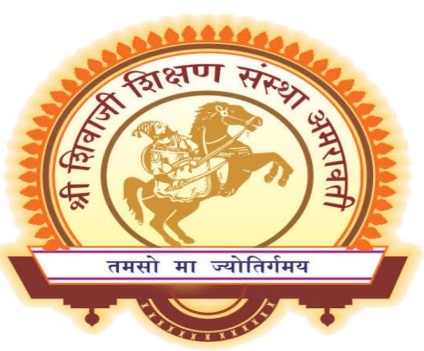 Department Of ChemistryShri. Shivaji Education Society Amravati’sScience College, Congress Nagar, Nagpur  2021 - 2022                                                    CERTIFICATE               This is to certify that the thesis entitled “Title of Project Font -14” submitted by Name of Student (Font size -14), and ,in partial fulfillment of the requirements for the award of Master of science (M.Sc.) in chemistry of R.T.M. Nagpur University, at the Shri. Shivaji Education Society Amravati’s, Science College, Nagpur is an authentic work carried out by Them under my supervision and guidance in the department of chemistry, Shri Shivaji Science College, Nagpur – 440012                                                                                 Name of Supervisor (Font -14)                                                                               Designation (Font -14) Date:-                                                                Department of Chemistry  Place:-   Nagpur                                       Shri. Shivaji Education Society Amravati’s                                                              Science College, Congress Nagar, Nagpur                                              CERTIFICATEThis is to certify that the thesis entitled Title of Project Font -14” “submitted by Name of Student (Font size -14), and, in partial fulfillment of the requirements for the award of Master of Science (M.Sc.) in chemistry, at the Shri. Shivaji Education Society Amravati’s, Science College, Nagpur is an authentic work carried out by Them under the supervision of Name of Supervisor (Font size -14) and guidance in the department of chemistry, Shri. Shivaji Education Society Amravati’s, Science College, Nagpur – 440012     Date:-Place:-. Nagpur                                                                                                     HeadName of Head (Font size 14)                                                                                         Head and Professor                                                                                  (Qualification Font size 14.)                                                                                    Department of chemistry                                                                     Shri. Shivaji Education Society Amravati’s, Science College, Nagpur                                   DECLARATIONI, Name of Student (Font size -14) M.Sc. in Chemistry, Shri. Shivaji Education Society Amravati’s, Science College, Nagpur, declare that all my dissertation works are original and no part of this work has been submitted for any other degree or diploma in any other university. All the given information and works are true to my knowledge and belief.    Date:.                                              Place: Nagpur.                                             Name of Student (Font Size 14)                                                                           ( M.Sc. II year , sem IV)